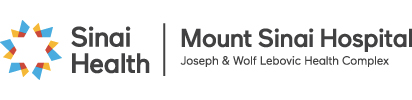 Participant Contact SheetFull Name:  __________________________________MRN:  ______________________________________Phone Number:   ______________________________Secondary Phone Number:   _____________________Email:  _______________________________Preferred Method of Contact:    Phone 			Email		Address:  ___________________________________	   ___________________________________	   ___________________________________Baby’s Name: _____________________Baby’s Sex:  Male		Female  Emergency ContactFull Name:  ______________________________Relationship:   ____________________________Phone Number:   __________________________